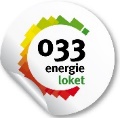 Vragenlijst t.b.v. adviesgesprek 033EnergieloketUw naam:Adresgevens:Hoe kunnen we u bereiken?Mailadres:Telefoon:Oriëntatie voorkant woning (O, W, N, Z): Bouwjaar :Aantal personen woonachtig: Gasverbruik per jaar:  Electraverbruik per jaar: Zijn er recent verbouwingen gedaan?Toekomstig onderhoud op korte termijn nodig:Bouwkundig zoals dak / kozijnen?Technisch zoals cv-ketel vervangen?Hoeveel uren per dag verwarming aan:Wat voor type verwarming heeft u: radiatoren / vloerverwarming / beideIngestelde temperatuur in de woning overdag: Ingestelde temperatuur in de woning s ’nachts: Worden de slaapkamers verwarmd?: ja / nee / Als er een zolderverdieping is, wordt deze verwarmd? Ja / nee Ervaart u (een deel van) de woning als te koud of te warm? Zo ja in welk(e) jaargetijde(n)?Heeft u last van tocht? Zo ja, waar?Ervaart u geluidsoverlast?Zo ja van buiten en/of binnen?Zijn er aanpassingen gedaan aan ramen, kachels, puien of ventilatie en zo ja welke?Uit welk jaar is uw cv-ketel?Bent u geïnteresseerd in comfortverbetering in de woning? Zo ja, waar denkt u aan?Overige opmerkingen en aandachtspunten: